Northern Rockies Aviation Mission Planning Sheet – Lolo NFThis document is meant to be utilized in conjunction with a Mission Aviation Safety Plan (MASP).  Depending upon complexity of the mission, a Reoccurring MASP has been created for specific missions such as: Aerial Ignition, Backcountry Airstrips, UAS, Helicopter Operations etc. If the mission dictates, a standalone MASP may be created.Directions:All information in BLUE bordered boxes (Pages 1 & 2) to be completed in by requesting person/unit.Information in TAN shaded boxes to be completed by requestor. If unknown, can be input by MDC.Requestor will email completed form to sm.fs.mtmdc@usda.gov and Joshua.Klare@usda.gov (LNF FAO). Dispatch may complete and/or clarify any missing information in TAN shaded boxes and forward form to appropriate parties (requestor, aviation officer, vendor, aircraft manager, etc.). Dispatch will work with Unit/Forest Aviation Officer to schedule aircraft as needed. DAY OF MISSION information will be filled in by Aviation Manager/Helicopter Manager Day of MissionDoors Off or Open Operations checklist:   **All items shall be covered and signed for prior to operations** Aircraft connection point and secondary restraint configuration (Interagency Safety Alert IASA 17-02)  Proper donning and adjustment of secondary restraint system.   Have an understanding of the secondary restraint interaction with FAA approved seat belts.  Potential of secondary restraint interference with Airbus AS 350 fuel shut off lever if applicable.  Know location and use of secondary restraint interaction quick- release.  Perform buddy–check and Pilot in Command check of secondary restraints before flight.  Practice egress with secondary restraint quick-release mechanism and function of seatbelt.  Know location and use of rescue knife.Signatures – Risk Assessment, Doors off Operations, GAR, Briefing completed.Forest Aviation Information and Briefing PackageLolo Aviation Information and Briefing Package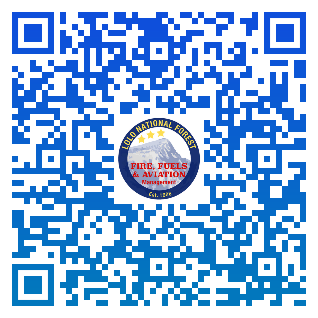 Date:Date:Project Name:Project Name:Home Unit: Home Unit: Dispatch Center: Dispatch Center: Flight Date:Time Needed:Est. Duration (Flight Time):Est. Duration (Flight Time):Reporting Location & Location Type: Reporting Location & Location Type: Requested by:Requesting Contact # & email: Charge Code:Charge Code:Request #: Request #: Project Size: Project Size: Land Ownership:Land Ownership:Brief Description of Mission:  Brief Description of Mission:  Justification for Use of Aviation:Justification for Use of Aviation:Mission Category:    Pax Transport       Detection        Recon       Aerial Ignition      PSD       Helitorch     UAS       External Load       Backcountry       Training       Other: ________________________________Mission Category:    Pax Transport       Detection        Recon       Aerial Ignition      PSD       Helitorch     UAS       External Load       Backcountry       Training       Other: ________________________________Mission Category:    Pax Transport       Detection        Recon       Aerial Ignition      PSD       Helitorch     UAS       External Load       Backcountry       Training       Other: ________________________________Mission Category:    Pax Transport       Detection        Recon       Aerial Ignition      PSD       Helitorch     UAS       External Load       Backcountry       Training       Other: ________________________________Mission Category:    Pax Transport       Detection        Recon       Aerial Ignition      PSD       Helitorch     UAS       External Load       Backcountry       Training       Other: ________________________________Mission Category:    Pax Transport       Detection        Recon       Aerial Ignition      PSD       Helitorch     UAS       External Load       Backcountry       Training       Other: ________________________________Aircraft Type:                            Rotor Wing:   Type 3          Type 2               Type 1                           Fixed Wing:   Single Engine            Twin Engine                            UAS:     Fixed Wing     Rotor Wing  *AND*    Type 1      Type 2      Type 3      Type 4Aircraft Type:                            Rotor Wing:   Type 3          Type 2               Type 1                           Fixed Wing:   Single Engine            Twin Engine                            UAS:     Fixed Wing     Rotor Wing  *AND*    Type 1      Type 2      Type 3      Type 4Aircraft Type:                            Rotor Wing:   Type 3          Type 2               Type 1                           Fixed Wing:   Single Engine            Twin Engine                            UAS:     Fixed Wing     Rotor Wing  *AND*    Type 1      Type 2      Type 3      Type 4Aircraft Type:                            Rotor Wing:   Type 3          Type 2               Type 1                           Fixed Wing:   Single Engine            Twin Engine                            UAS:     Fixed Wing     Rotor Wing  *AND*    Type 1      Type 2      Type 3      Type 4Aircraft Type:                            Rotor Wing:   Type 3          Type 2               Type 1                           Fixed Wing:   Single Engine            Twin Engine                            UAS:     Fixed Wing     Rotor Wing  *AND*    Type 1      Type 2      Type 3      Type 4Aircraft Type:                            Rotor Wing:   Type 3          Type 2               Type 1                           Fixed Wing:   Single Engine            Twin Engine                            UAS:     Fixed Wing     Rotor Wing  *AND*    Type 1      Type 2      Type 3      Type 4Special Needs:    Combi Truck & Minimum Gallons Needed                  Non-Ethanol Gas:                   Off-Road Diesel:                              # Spheres Requested:  PPE (e.g., Flight Helmets, Headsets etc.)                       Bucket requested and Size:                            Snow Pads         Litter         Other:  Longline required and Length:Special Needs:    Combi Truck & Minimum Gallons Needed                  Non-Ethanol Gas:                   Off-Road Diesel:                              # Spheres Requested:  PPE (e.g., Flight Helmets, Headsets etc.)                       Bucket requested and Size:                            Snow Pads         Litter         Other:  Longline required and Length:Special Needs:    Combi Truck & Minimum Gallons Needed                  Non-Ethanol Gas:                   Off-Road Diesel:                              # Spheres Requested:  PPE (e.g., Flight Helmets, Headsets etc.)                       Bucket requested and Size:                            Snow Pads         Litter         Other:  Longline required and Length:Special Needs:    Combi Truck & Minimum Gallons Needed                  Non-Ethanol Gas:                   Off-Road Diesel:                              # Spheres Requested:  PPE (e.g., Flight Helmets, Headsets etc.)                       Bucket requested and Size:                            Snow Pads         Litter         Other:  Longline required and Length:Special Needs:    Combi Truck & Minimum Gallons Needed                  Non-Ethanol Gas:                   Off-Road Diesel:                              # Spheres Requested:  PPE (e.g., Flight Helmets, Headsets etc.)                       Bucket requested and Size:                            Snow Pads         Litter         Other:  Longline required and Length:Special Needs:    Combi Truck & Minimum Gallons Needed                  Non-Ethanol Gas:                   Off-Road Diesel:                              # Spheres Requested:  PPE (e.g., Flight Helmets, Headsets etc.)                       Bucket requested and Size:                            Snow Pads         Litter         Other:  Longline required and Length:Project Aviation Manager & Position (i.e., FWFM, HMGB, UASM, PILO, etc. Include trainee if applicable)Project Aviation Manager & Position (i.e., FWFM, HMGB, UASM, PILO, etc. Include trainee if applicable)Project Aviation Manager & Position (i.e., FWFM, HMGB, UASM, PILO, etc. Include trainee if applicable)Mobile Number & E-mail: Mobile Number & E-mail: Mobile Number & E-mail: Alternate Project Aviation Manager & Position:(i.e., FWFM, HMGB, UASM, PILO, etc. Include trainee if applicable)Alternate Project Aviation Manager & Position:(i.e., FWFM, HMGB, UASM, PILO, etc. Include trainee if applicable)Alternate Project Aviation Manager & Position:(i.e., FWFM, HMGB, UASM, PILO, etc. Include trainee if applicable)Mobile Number & E-mail: Mobile Number & E-mail: Mobile Number & E-mail: Additional Info, Remarks, and/or Needs:Additional Info, Remarks, and/or Needs:Additional Info, Remarks, and/or Needs:Additional Info, Remarks, and/or Needs:Additional Info, Remarks, and/or Needs:Additional Info, Remarks, and/or Needs:Flight Following Method:      AFF *                      FAA Flight Plan                                                *If AFF selected, include appropriate frequencies in the Communications Plan belowFlight Following Method:      AFF *                      FAA Flight Plan                                                *If AFF selected, include appropriate frequencies in the Communications Plan belowFlight Following Method:      AFF *                      FAA Flight Plan                                                *If AFF selected, include appropriate frequencies in the Communications Plan belowFlight Following Method:      AFF *                      FAA Flight Plan                                                *If AFF selected, include appropriate frequencies in the Communications Plan belowFlight Following Method:      AFF *                      FAA Flight Plan                                                *If AFF selected, include appropriate frequencies in the Communications Plan belowFlight Following Method:      AFF *                      FAA Flight Plan                                                *If AFF selected, include appropriate frequencies in the Communications Plan belowCommunications PlanCommunications PlanCommunications PlanCommunications PlanCommunications PlanCommunications PlanTypeFreq NameRX / Tone / NACRX / Tone / NACTX / Tone / NACTalk GroupFlight FollowNational Flight Follow168.650 / 110.9168.650 / 110.9168.650 / 110.9-Air GuardAir Guard168.6250168.6250168.6250 / 110.9-Project Site LocationsUse QR Code to Access Digital Hazard Map OR Attach Flight Hazard MapsProject Site LocationsUse QR Code to Access Digital Hazard Map OR Attach Flight Hazard MapsProject Site LocationsUse QR Code to Access Digital Hazard Map OR Attach Flight Hazard MapsProject Site LocationsUse QR Code to Access Digital Hazard Map OR Attach Flight Hazard MapsProject Site LocationsUse QR Code to Access Digital Hazard Map OR Attach Flight Hazard MapsProject Site LocationsUse QR Code to Access Digital Hazard Map OR Attach Flight Hazard MapsProject Site LocationsUse QR Code to Access Digital Hazard Map OR Attach Flight Hazard MapsProject Site LocationsUse QR Code to Access Digital Hazard Map OR Attach Flight Hazard MapsStart LocationLatitudeLatitudeLongitudeLongitudeElevationRunway length & Surface or Helispot Size & SurfaceRunway length & Surface or Helispot Size & SurfaceEnroute StopsLatitudeLatitudeLongitudeLongitudeElevationRunway length & Surface or Helispot Size & SurfaceRunway length & Surface or Helispot Size & SurfaceDestination LocationLatitudeLatitudeLongitudeLongitudeElevationRunway length & Surface or Helispot Size & SurfaceRunway length & Surface or Helispot Size & SurfacePassengers & Cargo for TransportPassengers & Cargo for TransportPassengers & Cargo for TransportPassengers & Cargo for TransportPassengers & Cargo for TransportPassengers & Cargo for TransportPassengers & Cargo for TransportPassengers & Cargo for TransportName:Name:WT:WT:Name:Name:Name:WT:Name:Name:WT:WT:Name:Name:Name:WT:Name:Name:WT:WT:Name:Name:Name:WT:Name:Name:WT:WT:Name:Name:Name:WT:Cargo Type/Description (HazMat, Fuel, Batteries-Wet or Dry Cell etc.)Cargo Type/Description (HazMat, Fuel, Batteries-Wet or Dry Cell etc.)Estimated Cargo WeightEstimated Cargo WeightAircraft Fill Information   Vendor                        Cooperator                        Agency                        Military                         OtherAircraft Fill Information   Vendor                        Cooperator                        Agency                        Military                         OtherAircraft Fill Information   Vendor                        Cooperator                        Agency                        Military                         OtherAircraft Fill Information   Vendor                        Cooperator                        Agency                        Military                         OtherVendor:Vendor:Vendor:Vendor:Vendor Home Dispatch Center:Vendor Home Dispatch Center:Vendor Home Dispatch Center:Vendor Home Dispatch Center:Registration #: Make & Model:Make & Model:Color Scheme:Procurement Type:    EXU           CWN           IDIQProcurement Type:    EXU           CWN           IDIQContract #: Contract #: Rate Type:                    Daily Availability and Flight Rate      Project RateRate Type:                    Daily Availability and Flight Rate      Project RateRate Type:                    Daily Availability and Flight Rate      Project RateRate Type:                    Daily Availability and Flight Rate      Project RatePilot: Pilot: Pilot Phone #: Pilot Phone #: Estimated Time of Departure to Start Location (designated above):Estimated Time of Departure to Start Location (designated above):Estimated Time of Departure to Start Location (designated above):Estimated Time of Departure to Start Location (designated above):Estimated Time of Arrival at Start Location: Estimated Time of Arrival at Start Location: Estimated Time of Arrival at Start Location: Estimated Time of Arrival at Start Location: Day of Mission:Pilot Name/ Phone #:    Pre-Use Completed                                                                Pilot Carded and Proficient for Intended Mission:        Yes      No      Aircraft Carded for Mission:      Yes         No  Ex: “high complexity” airstrips have a 24-month takeoff and landing currency (fixed wing)Risk Assessment MASP Risk Assessment Value:        Low                  Moderate                 High                  Extremely High Operational Risk Assessment Completed (Example: GAR Model)   Green                                                  Amber                                                                 Red               Discussion ItemsBrief on items as necessary and check applicable boxes at beginning of mission, or as necessary as mission changesDiscussion ItemsBrief on items as necessary and check applicable boxes at beginning of mission, or as necessary as mission changesDiscussion ItemsBrief on items as necessary and check applicable boxes at beginning of mission, or as necessary as mission changes FAO Notified Clear and Bright Fuel Sample Fueling Plan/ Spill Procedures Load Calculation(s) Passenger Manifests Maps for project use Mission Brief Landing area improved/unimproved Ground hazards: (snags, rotor clearance, rotor wash, footing) Aerial hazards (Maps, Birds, towers, A/C)- Provide Maps Airspace consideration                                                         (FTA, MTR, MOA, TFR #, other) PPE Requirements or any special needs identified. Loading/unloading Haz Mat Considerations Frequencies and Flight Following procedures Clear Contact info and Comm plan reviewed Crash Rescue plan/procedures reviewed Emergency Medical Evacuation Plan, Closest Med. Facility Contingency Plan Flight Route/water crossings Personnel assignments identified, qualified (org charts complete) Required Go/No Go checklists complete (per mission type) Weather Briefing Complete ReservedUAS - Additional Discussion Items:UAS - Additional Discussion Items:UAS - Additional Discussion Items:UAS - Additional Discussion Items:Airspace Class:           ARTCC:Airspace Auth Type:Airspace Auth Type:TFR Information:MTR/MOA/Special Use Decon:NOTAM #:NOTAM #: Fly Away Procedure Briefing FAO(s) Notified Line Officer Notified Line Officer Notified Regional UAS Specialist Notified Nearby Airports Notified Border Airspace Considerations Border Airspace Considerations Dispatch Notified Copy of Forest Emergency Medical Evacuation Plan Copy of Forest Emergency Medical Evacuation Plan Copy of Forest Emergency Medical Evacuation Plan Copy of Forest Emergency Medical Evacuation Plan Doors Off or Doors Open Flight(s) Doors Off or Doors Open Flight(s)Personnel will remain seated and inside fuselage during all flights, approved secondary restraint harness for doors off flights (only for PLDO, HRAP, HRSP, Aerial Photography, IR Operator, ACETA Gunner, Cargo Letdown, Short Haul Spotter, Cargo Free Fall Operations-type 3 helicopter) * Refer to appropriate guides***Safety Alert IASA 18-03 language**“Agency personnel involved in any public aircraft operations mission that require aircraft doors to be removed prior to flight, or open during flight, shall receive hands-on secondary restraint refresher training prior to conducting flight operations”.Personnel will remain seated and inside fuselage during all flights, approved secondary restraint harness for doors off flights (only for PLDO, HRAP, HRSP, Aerial Photography, IR Operator, ACETA Gunner, Cargo Letdown, Short Haul Spotter, Cargo Free Fall Operations-type 3 helicopter) * Refer to appropriate guides***Safety Alert IASA 18-03 language**“Agency personnel involved in any public aircraft operations mission that require aircraft doors to be removed prior to flight, or open during flight, shall receive hands-on secondary restraint refresher training prior to conducting flight operations”.Personnel will remain seated and inside fuselage during all flights, approved secondary restraint harness for doors off flights (only for PLDO, HRAP, HRSP, Aerial Photography, IR Operator, ACETA Gunner, Cargo Letdown, Short Haul Spotter, Cargo Free Fall Operations-type 3 helicopter) * Refer to appropriate guides***Safety Alert IASA 18-03 language**“Agency personnel involved in any public aircraft operations mission that require aircraft doors to be removed prior to flight, or open during flight, shall receive hands-on secondary restraint refresher training prior to conducting flight operations”.Participants Name & PositionDateParticipants Name & PositionDateFRAT for F/W FlightsFRAT for EU Helitack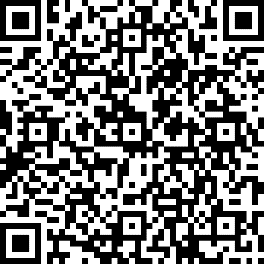 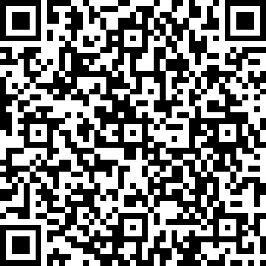 FRAT for UASFRAT for CWN Helitack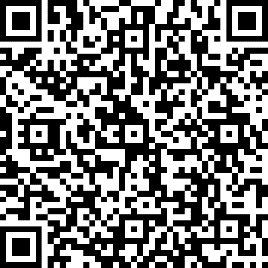 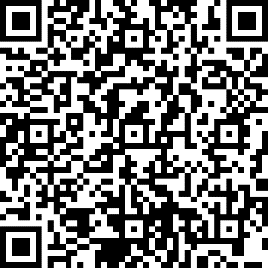 CRASH RESCUE / MEDIVAC PLANAdditional medical information attached?	YES 	NO General Instructions (in the event of an incident): Mission site duties and actions to be coordinated through dispatch in accordance with local search & rescue (SAR) and emergency crash rescue plan(s). These items will be discussed and recorded during the daily safety briefing.Specified crash rescue duties will be assigned to ground operations personnel each day before flights of any kind. Crash rescue and first aid equipment will be located near the helicopter operations site, and equipment’s location made known to all personnel. Information and instructions will be sent and received through the local dispatch office or communications.EMT(s) on site:  	 YES		  NONames & Level: First responder(s) on site:	 YES		  NONames & Type/Level:Medivac Helicopter on site?	 YES		  NO FAA Tail #:  Name/Vendor: Capabilities:      Hoist          Rappel          Short HaulLevel of care medivac personnel can provide: 	   ALS	   BLS	   UNKNOWNContact Information: Available medivac helicopters: 	 YES		  NO 		  UNKNOWN**Unknown: Select if medivac helicopter won’t be ordered for the mission or incident prior to need. The helicopter will be ordered on demand through the dispatch process. Dispatch will provide medivac ship call sign or tail number, including capabilities and contact information. ***Request all Medivac, Hoist/Extrication, & Short Haul Helicopters through your local interagency dispatch center**Interagency Emergency Helicopter Extrication Source List (PMS 512)MEDICAL FACILITIESCoordinate through Missoula Interagency Dispatch CenterMEDICAL FACILITIESCoordinate through Missoula Interagency Dispatch CenterMEDICAL FACILITIESCoordinate through Missoula Interagency Dispatch CenterMEDICAL FACILITIESCoordinate through Missoula Interagency Dispatch CenterFACILITYLAT / LONGADDRESSCONTACT FREQHelipad?Size Capable &Other InfoProvidence St. Patrick HospitalN46° 52.524’ x W113° 59.969’500 W Broadway St, Missoula, MT 59802White – RX/TX 155.280, TX Tone 156.7 YES        NO T2 HeliCommunity Medical CenterN46° 50.909’ x W114° 02.865’2827 Ft. Missoula Rd, Missoula MT 59804White – RX/TX 155.280, TX Tone 156.7 YES        NO T2 CapablePowerlines near helipadClark Fork Valley HospitalN47° 28.145’ x W114° 53.333’10 Kruger Rd, Plains, MT 59859White – RX/TX 155.280, TX Tone 156.7 YES        NO Mineral Community HospitalN47° 11.136’ x W114° 52.647’4208 6th Ave E, Superior, MT 59872White – RX/TX 155.280, TX Tone 156.7 YES        NO BURN CENTERSBURN CENTERSBURN CENTERSBURN CENTERSProvidence Sacred Heart Medical CenterN47° 38.952’ x W117° 24.782’101 W 8th Ave, Spokane, WA 99204**NOT A BURN CENTER** Can package burn patients for transport to HarborviewN47° 38.952’ x W117° 24.782’101 W 8th Ave, Spokane, WA 99204**NOT A BURN CENTER** Can package burn patients for transport to Harborview YES        NO Harborview Regional Burn CenterN47° 36.1783’ x W122° 19.488’325 9th Ave #359796, Seattle, WA 98104N47° 36.1783’ x W122° 19.488’325 9th Ave #359796, Seattle, WA 98104 YES        NO 3 total HelipadsUniversity of Utah Burn CenterN40° 46.361’ x W111° 50.232’50 N Medical Drive, Salt Lake City, UT 84132N40° 46.361’ x W111° 50.232’50 N Medical Drive, Salt Lake City, UT 84132 YES        NO 3 total Helipads